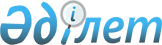 Об установлении публичного сервитута на земельные участкиПостановление акимата района Алтай Восточно-Казахстанской области от 1 августа 2019 года № 333. Зарегистрировано Департаментом юстиции Восточно-Казахстанской области 2 августа 2019 года № 6100
      Примечание ИЗПИ.

      В тексте документа сохранена пунктуация и орфография оригинала.
      В соответствии со статьями 17, 67, 69 Земельного кодекса Республики Казахстан от 20 июня 2003 года, пунктом 2 статьи 31 Закона Республики Казахстан от 23 января 2001 года "О местном государственном управлении и самоуправлении в Республике Казахстан", акимат района Алтай ПОСТАНОВЛЯЕТ:
      1. Установить публичный сервитут (право ограниченного целевого пользования) без изъятия земельных участков у собственника для обеспечения свободного доступа на безвозмездной основе к прибрежной полосе согласно приложению.
      2. Государственному учреждению "Отдел земельных отношений района Алтай" в установленном законодательством порядке обеспечить:
      1) государственную регистрацию настоящего постановления в Департаменте юстиции Восточно-Казахстанской области;
      2) в течение десяти календарных дней после государственной регистрации настоящего постановления направление его на официальное опубликование;
      3) размещение настоящего постановления на интернет-ресурсе акимата района Алтай;
      4) принятие иных мер, вытекающих из настоящего постановления.
      3. Контроль за исполнением настоящего постановления возложить на заместителя акима района С. Охременко.
      4. Настоящее постановление вводится в действие по истечении десяти календарных дней после дня его первого официального опубликования. Список собственников земельных участков, на которые установлен публичный сервитут (право ограниченного целевого пользования)
					© 2012. РГП на ПХВ «Институт законодательства и правовой информации Республики Казахстан» Министерства юстиции Республики Казахстан
				
      Исполняющий обязанности

      акима района Алтай

С. Охременко
Приложение № 1 
к постановлению акимата 
района Алтай 
1 августа 2019 года № 333
    №
Местонахождение земельного участка, кадастровый номер
Ф.И.О. землепользова теля
Целевое назначение земельного участка
Общая площадь участка, га
Площадь публичного сервитута, га
1
Восточно-Казахстанская область, район Алтай, дом отдыха "Голубой залив", 05-070-060-082
Уразбаева Кульжиян Абтаевна
для размещения и эксплуатации внутрихозяйст венной дороги
1,02
1,02
2
Восточно-Казахстанская область, район Алтай, дом отдыха "Голубой залив", 05-070-060-089
Уразбаев Аскар Кайратович
для размещения и эксплуатации жилого корпуса № 2
0,79
0,01